REPORTadopted by the Meeting on the development of an electronic application formDisclaimer:  this document does not represent UPOV policies or guidanceWelcome and opening	The Fifteenth Meeting on the Development of an Electronic Form (EAF/15 meeting), which was organized via electronic means, was opened and chaired by Mr. Peter Button, Vice Secretary-General of UPOV, who welcomed the participants.	The list of participants is reproduced in Annex I to this report.  Approval of the agenda	The meeting adopted the draft agenda as proposed in document UPOV/EAF/15/1.Developments concerning UPOV PRISMA  	The meeting considered document UPOV/EAF/15/2 “Developments concerning UPOV PRISMA” and received a presentation by the Office of the Union on the latest developments concerning UPOV PRISMA, a copy of which is reproduced in Annex II to this document.Current Version of UPOV PRISMA	The participants noted that version 2.4 of UPOV PRISMA (V2.4) was released on February 24, 2020, with the following new functionalities: new interface, making it easier to navigate through the forms and with a direct communication tool to the UPOV PRISMA team;re-introduction of UPOV PRISMA fee (90 Swiss francs per PVP application made using UPOV PRISMA). This fee is in addition to the PVP application fee(s) for the UPOV member concerned. In the case of the United Kingdom, the UPOV PRISMA fee is paid by the United Kingdom PVP Office.Use of UPOV PRISMA	The participants noted the information in relation to the use of UPOV PRISMA (as of March 24, 2020), as reported in Annex III of this document.Version 2.5 of UPOV PRISMA	The participants noted that following authorities had indicated their intention to be part of Version 2.5:	The participants noted the following anticipated changes in relation to coverage of crop and species in UPOV PRISMA Version 2.5, compared to Version 2.4:	The participants noted that the following new functionalities were planned to be included in UPOV PRISMA Version 2.5:New version of payment interface (Epay V2) to facilitate payment by PayPal, China Union Pay and Bulk payment;National Listing for United Kingdom; Bulk upload functionality;Addition of national characteristics for the Netherlands;Customization of OAPI form layout; Machine-to-machine communication for Japan;Synchronization between UPOV PRISMA and CPVO for TQ changes; Machine-to-machine communication with Kenya and Uruguay.	The participants noted that UPOV PRISMA Version 2.5 was anticipated to be released in November 2020, with a possible intermediate version if necessary and according to available resources for the following elements:Epay V2;OAPI Layout;National characteristics for Netherlands;Japan (pilot crops).Possible future developments	The participants noted that following members have expressed an interest to join UPOV PRISMA at a future date: Bosnia and Herzegovina, Nicaragua, United Republic of Tanzania and Uzbekistan.	The participants noted that the following new functionalities were being considered for a future Version of UPOV PRISMA:Information on DUS cooperation (DUS Arrangement Recommendation Tool (DART));More PVP offices with machine-to-machine links/ communication to UPOV PRISMA; Machine translation; More countries with National Listing;Crop-specific TQs beyond Test Guidelines. 	The participants also noted the plans to develop a “PVP Office management interface” to assist members of the Union to receive, process and manage application data from UPOV PRISMA.  Variation in forms	The participants noted that in relation to the report on variation between the Technical Questionnaire of participating authorities in UPOV PRISMA between UPOV members and the UPOV model application form, there had not been sufficient resources to produce a report for the EAF/15 meeting. It therefore agreed to invite the Office of the Union to present a report at the EAF/16 meeting.Communication and promotion	The participants noted that the focus for communication in 2020 would be on registered UPOV PRISMA users.Date of next meeting	The next meeting of the EAF (EAF/16 meeting) was agreed to be held in Geneva on the evening of October 27, 2020*, with participation by electronic means.31.	This report was adopted by correspondence.[Annexes follow]LISTE DES PARTICIPANTS / LIST OF PARTICIPANTS / LISTA DE PARTICIPANTES(dans l’ordre alphabétique des noms français des membres /
in the alphabetical order of the French names of the Members /
por orden alfabético de los nombres en francés de los miembros)I.  MEMBRES / MEMBERS / MIEMBROSOrganisation Africaine de la Propriété Intellectuelle (OAPI) / AFRICAN INTELLECTUAL PROPERTY ORGANIZATION (OAPI) / Organización Africana de la Propiedad Intelectual (OAPI)Narcisse DJENARBE (Mr.), Chef de Service de l'Exploitation des Systèmes d'information, Organisation africaine de la propriété intellectuelle (OAPI), Yaoundé 
(e-mail: narcisse.djenarbe@oapi.int) CANADAAshley BALCHIN (Ms.), Examiner, Plant Breeders' Rights Office, Canadian Food Inspection Agency (CFIA), Ottawa 
(e-mail: ashley.balchin@canada.ca) Jennifer ROACH (Ms.), Examiner, Plant Breeders' Rights Office, Canadian Food Inspection Agency (CFIA), Ottawa 
(e-mail: Jennifer.Roach@canada.ca) CHINE / ChinaYang YANG (Ms.), Senior Examiner, Division of Plant Variety Protection, Development Center of Science & Technology (DCST), Beijing 
(e-mail: yangyang@agri.gov.cn)Xuhong YANG (Ms.), Division of DUS Tests, Development Center of Science and Technology, Ministry of Agriculture, Beijing 
(e-mail: yxh1990@yahoo.com)République dominicaine / Dominican republic / República DominicanaVíktor V. RODRÍGUEZ SILVA (Mr.), Director, Oficina de Tratados Comerciales Agrícolas (OTCA), Ministerio de Agricultura, Santo Domingo D.N.
(e-mail: vrodriguez@otca.gob.do)María Ayalivis GARCÍA MEDRANO (Ms.), Directora, Oficina para el Registro de Variedades y Obtenciones Vegetales (OREVADO), Ministerio de Agricultura, Santo Domingo D.N.
(e-mail: mgarcia@orevado.gob.do)Sofia RAMIREZ (Ms.), Analista I, Oficina para el Registro de Variedades y Obtenciones Vegetales (OREVADO), Ministerio de Agricultura, Santo Domingo D.N.
(e-mail: sramirez@otca.gob.do)Union européenne / EUROPEAN UNION / Unión EuropeaJean MAISON (Mr.), Deputy Head, Technical Unit, Community Plant Variety Office (CPVO), Angers 
(e-mail: maison@cpvo.europa.eu) France / FranciaYvane MERESSE (Mme), Responsable INOV, Groupe d'Étude et de Contrôle des Variétés et des Semences (GEVES), Beaucouzé Cedex 
(e-mail: yvane.meresse@geves.fr) Catherine MALATIER (Mme), Assistante INOV, Groupe d’étude et de contrôle des variétés et des semences (GEVES), Beaucouzé Cedex 
(e-mail: catherine.malatier@geves.fr)Japon / japan / JapónAtsuhiro MENO (Mr.), Senior Policy Advisor, Intellectual Property Division, Food Industry Affairs Bureau, Ministry of Agriculture, Forestry and Fisheries (MAFF), Tokyo 
(e-mail: atsuhiro_meno150@maff.go.jp)Pays-Bas / NETHERLANDS / Países BajosWim SANGSTER (Mr.), Team DUS Vegetables, Naktuinbouw, Roelofarendsveen 
(e-mail: w.sangster@naktuinbouw.nl) Norvège / NORWAY / NoruegaPia BORG (Ms.), Senior Advisor, Norwegian Food Safety Authority, Brumunddal 
(e-mail: pia.borg@mattilsynet.no) Royaume-Uni / UNITED KINGDOM / Reino UnidoEleanor GIBSON-FORTY (Ms.), Plant Varieties and Seeds Administrator, Animal and Plant Health Agency (APHA), Cambridge 
(e-mail: eleanor.gibson-forty@apha.gov.uk) États-Unis d’Amérique / UNITED STATES OF AMERICA / Estados Unidos de AméricaJeffery HAYNES (Mr.), Acting Commissioner, Plant Variety Protection Office, USDA, AMS, S&T, Washington D.C. 
(e-mail: Jeffery.Haynes@ams.usda.gov) UruguaySebastián Luis MOURE CHRISTOPHERSEN (Sr.), Técnico, Evaluación y Registro de Cultivares, Instituto Nacional de Semillas (INASE), Canelones 
(e-mail: smoure@inase.uy)Álvaro GARCÍA (Mr.), External Developer, Instituto Nacional de Semillas (INASE), Ministerio de Ganadería, Agricultura y Pesca, Canelones
(e-mail: alvaro@alpha.com.uy)Viet Nam / VietnamNguyen Thanh MINH (Mr.), Director, Plant Variety Protection Office (PVPO), Department of Crop Production (DCP), Ministry of Agriculture and Rural Development (MARD), Hanoi 
(e-mail: minh_pvp@yahoo.com)Do Mai CHI (Ms.), Official, Plant Variety Protection, Department of Crop Production, Department of Crop Production, Ministry of Agriculture and Rural Development, Hanoi 
(e-mail: domaichictt@gmail.com)II. ORGANISATIONS / ORGANIZATIONS / ORGANIZACIONESCROPLIFE INTERNATIONALMarcel BRUINS, Consultant, CropLife International, Bruxelles 
(e-mail: mbruins1964@gmail.com) INTERNATIONAL SEED FEDERATION (ISF)Szabolcs RUTHNER (Mr.), Regulatory Affairs Manager, International Seed Federation (ISF), Nyon, Switzerland
(e-mail: s.ruthner@worldseed.org)Jan KNOL (Mr.), Plant Variety Protection Officer, Crop Science Division, BASF, Nunhems B.V., Netherlands 
(e-mail: jan.knol@vegetableseeds.basf.com) Astrid M. SCHENKEVELD (Ms.), Specialist, Variety Registration & Protection | Crop support, Rijk Zwaan Zaadteelt en Zaadhandel B.V., De Lier, Netherlands 
(e-mail: a.schenkeveld@rijkzwaan.nl)Sietske WOUDA (Ms.), Global Market Access Lead, Syngenta Crop Protection AG, 4058 Basel, Switzerland 
(e-mail: sietske.wouda@syngenta.com) Dominique QUENNEVAT (Ms.), Plant Variety Protection (PVP) Specialist, Corteva, Aussonne, France
(e-mail: dominique.quennevat@corteva.com)Jean DONNENWIRTH (Mr.), Delegate and Global PVP Lead, Corteva, Aussonne, France
(e-mail: jean.donnenwirth@corteva.com)COMMUNAUTÉ INTERNATIONALE DES OBTENTEURS DE PLANTES ORNEMENTALES ET FRUITIÈRES À REPRODUCTION ASEXUÉE (CIOPORA) / 
INTERNATIONAL COMMUNITY OF BREEDERS OF ASEXUALLY REPRODUCED ORNAMENTAL AND FRUIT PLANTS (CIOPORA) / COMUNIDAD INTERNACIONAL DE OBTENTORES DE VARIEDADES ORNAMENTALES Y FRUTALES DE REPRODUCCIÓN ASEXUADA (CIOPORA)Hélène JOURDAN (Mme), Secrétaire générale, Association des obtenteurs horticoles européens (AOHE), Responsable COV & Marques, Meilland International S.A., Le Cannet des Maures, France
(e-mail: licprot@meilland.com)III. BUREAU / OFFICER / OFICINAPeter BUTTON (Mr.), ChairIV. BUREAU DE L’UPOV / OFFICE OF UPOV / OFICINA DE LA UPOVPeter BUTTON (Mr.), Vice Secretary-GeneralYolanda HUERTA (Ms.), Legal Counsel and Director of Training and AssistanceBen RIVOIRE (Mr.), Head of Seed Sector Cooperation and Regional Development (Africa, Arab Countries)Leontino TAVEIRA (Mr.), Head of Technical Affairs and Regional Development (Latin America, Caribbean)Hend MADHOUR (Ms.), IT OfficerCaroline ROVERE (Ms.), Communication and Events OfficerAriane BESSE (Ms.), Administrative AssistantUrška ČERV (Ms.), Agency WorkerWen WEN (Ms.), Fellow[L’annexe II suit/ Annex II follows/ Sigue el Anexo II]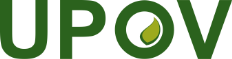 EInternational Union for the Protection of New Varieties of PlantsMeeting on the development of an electronic application formFifteenth Meeting
Geneva, March 26, 2020UPOV/EAF/15/3Original:  EnglishDate:  September 15, 2020AuthorityAuthorityintention to participate in Version 2.5Anticipated crop coverage in Version 2.5JapanJPTo be confirmedSingaporeSGAll genera and speciesAuthorityAuthorityAnticipated new crop coverage in Version 2.5European UnionQZMaizeChinaCNSelected crops [End of Annex II and of document] 